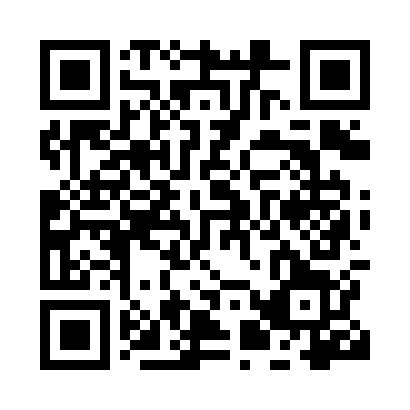 Prayer times for Eveux, BelgiumWed 1 May 2024 - Fri 31 May 2024High Latitude Method: Angle Based RulePrayer Calculation Method: Muslim World LeagueAsar Calculation Method: ShafiPrayer times provided by https://www.salahtimes.comDateDayFajrSunriseDhuhrAsrMaghribIsha1Wed3:516:121:355:378:5811:102Thu3:476:111:355:379:0011:133Fri3:446:091:355:389:0111:154Sat3:416:071:355:389:0311:185Sun3:386:061:345:399:0411:216Mon3:346:041:345:409:0611:247Tue3:316:021:345:409:0711:278Wed3:286:011:345:419:0911:309Thu3:245:591:345:419:1011:3310Fri3:215:571:345:429:1211:3611Sat3:195:561:345:439:1311:3912Sun3:185:541:345:439:1511:4213Mon3:185:531:345:449:1611:4314Tue3:175:511:345:449:1811:4315Wed3:175:501:345:459:1911:4416Thu3:165:491:345:459:2011:4417Fri3:165:471:345:469:2211:4518Sat3:155:461:345:469:2311:4619Sun3:155:451:345:479:2411:4620Mon3:145:441:345:489:2611:4721Tue3:145:421:345:489:2711:4722Wed3:135:411:345:499:2811:4823Thu3:135:401:355:499:3011:4924Fri3:135:391:355:509:3111:4925Sat3:125:381:355:509:3211:5026Sun3:125:371:355:519:3311:5027Mon3:125:361:355:519:3511:5128Tue3:115:351:355:529:3611:5229Wed3:115:341:355:529:3711:5230Thu3:115:331:355:529:3811:5331Fri3:105:331:365:539:3911:53